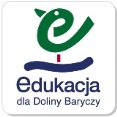 Przedszkole im. Kubusia Puchatka w OdolanowieGrupa dzieci 5-letnich: Króliczki i 4-5 letnich: MotylkiNauczycielki: Aneta Bolach i Alicja NędzyńskaTemat zajęcia: „Obserwujemy wiosnę w ogrodzie” – spacer na pobliskie ogródki działkowe - uwrażliwienie dzieci na piękno przyrody w okresie wiosny w Dolinie Baryczy.Cel główny: Obserwacja przyrody w naturalnym środowisku (kwitnące drzewa, krzewy, kwiaty, rośliny na grządkach i w szklarniach, zachowanie się owadów, ptaków),Zapoznanie z pracą ogrodnika i nazwami narzędzi ogrodniczych,Zachowanie zasad bezpieczeństwa podczas spaceru.Cele operacyjne:Dziecko:
- nazywa aktualną porę roku
- dokonuje obserwacji przyrodniczych za pomocą lup i lornetek,- wypowiada się swobodnie na temat wiosny w ogrodzie, - zna nazwy wybranych drzew i krzewów owocowych oraz kwiatów, - wie, jakie prace wykonywane są wiosną w ogrodzie, - zna nazwy oraz przeznaczenie niektórych narzędzi ogrodniczych,- rozpoznaje i nazywa niektóre owady zamieszkujące teren Doliny Baryczy.Formy pracy:
• Praca z całą grupą
• Praca indywidualnaMetody pracy:
• Słowna
• Oglądowa: obserwacja, pokaz
• Czynna: zadań stawianych dzieciom do wykonania.Pomoce dydaktyczne:Lornetki, lupy, grabie, łopata, kosiarka, konewka, wiersz „ Wiosna w ogródku”Przebieg zajęcia:
1. Rozmowa o aktualnej porze roku (jak się nazywa?, po czym poznajemy, że to jest wiosna?)2. Wysłuchanie wiersza:„Grabie i łopaty zimą spały w szopie
Wiadomo, że wtedy grządek nikt nie kopie.
Nagle przyszła wiosna na dwór je wygnała,
Kiedy pracowały, ona planowała .
Tu i tam zieleń dam. Szaro-bure zniknie.
Ani się obejrzysz jak wszystko rozkwitnie.
W zielonym ogrodzie będą rosły drzewa,
Kwiaty będą kwitnąć, ptaki będą śpiewać.
Słońce grzać zaczęło z coraz większą mocą.
Grabie i łopaty męczą się i pocą.
Taczki i konewki także się zwijają 
Wszyscy pani wiośnie dzielnie pomagają”.Omówienie treści wiersza. Rozmowa z dziećmi na temat wiersza.
- O czym jest wiersz?
- Co można robić na działce (w ogrodzie)?2.Zapoznanie dzieci z tematem spaceru. Wyjaśnienie pojęcia ogród, działka, grządka. Nauczycielka opowiada o ogrodach działkowych, o pracy w ogródku, o narzędziach potrzebnych do pracy ogrodnikowi. 3. Nauczycielka zachęca dzieci do bacznej obserwacji podczas spaceru roślin, owadów, ptaków.4. Wyjście na spacer na pobliskie ogródki działkowe – przypomnienie zasad bezpiecznego zachowania się podczas spaceru.5. Wizyta u działkowców – rozmowa o pracy ogrodnika, oglądanie narzędzi ogrodniczych - nazywanie niektórych z nich, zapoznanie z ich przeznaczeniem. Obserwacja za pomocą lup – owadów, kwiatów, kwitnących krzewów oraz lornetek - ptaków. Nazywanie niektórych roślin, kwiatów, drzew, krzewów.8. Zabawa ruchowa: „Motyle”9. Powrót do przedszkola.10. Rysowanie kredkami „Kamykami” swych wrażeń ze spaceru.                                                                                            Aneta BolachAlicja Nędzyńska